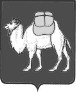 Территориальная избирательная комиссияКалининского района города ЧелябинскаРЕШЕНИЕг. ЧелябинскО режиме работы Рабочей группы по приему и проверке документов, представляемых избирательными объединениями и кандидатами  в окружные избирательные комиссии при проведении выборов депутатов Совета депутатов Калининского районаВ соответствии с подпунктом «в» пункта 8 статьи 25 Федерального закона от 
12 июня 2002 года № 67-ФЗ «Об основных гарантиях избирательных прав и права на участие в референдуме граждан Российской Федерации» и в целях реализации требований пунктов 2, 2-1, 2-2, 3 статьи 19 Закона Челябинской области от 29 июня 2006 года № 36-ЗО «О муниципальных выборах в Челябинской области», территориальная избирательная комиссия Калининского района города Челябинска РЕШИЛА:Утвердить режим Рабочей группы по приему и проверке документов, представляемых избирательными объединениями и кандидатами  в окружные избирательные комиссии, и их регистрации: понедельник-пятница с 09.00 ч. до 
18.00 ч., обед с 12.00 ч. до 13.00 ч., выходные дни с 10.00 ч. до 14.00 ч.Установить дни приема документов для выдвижения и регистрации кандидатов в депутаты Совета депутатов Калининского района  с 19 июня по 26 июля 2019 года.Контроль исполнения настоящего решения возложить на председателя комиссии Ходаса В.В.Председатель комиссии                	                                                          В.В. ХодасСекретарь комиссии        		                       			    	   Н.В. Матвеева«18» июня 2019 года№  96 /864-4 